Les vacances du Petit Nicolas – bande-annonce
Fiche élève A1Affiche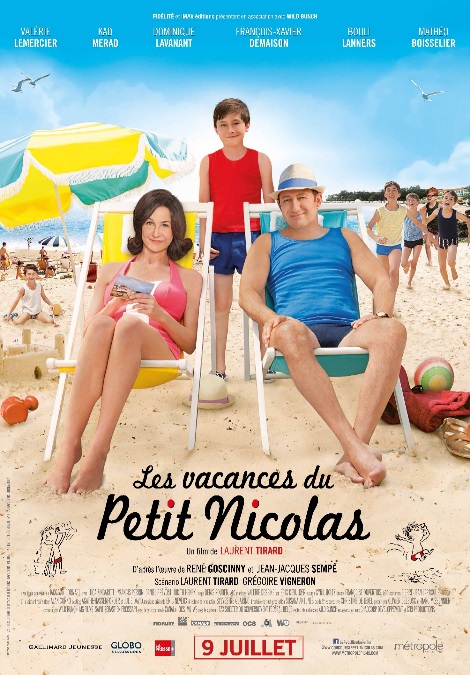 Bande-annonceRegarde la bande-annonce. Coche les bonnes réponses.A) Nicolas raconte ses vacances  	□ d’hiver.	□ d’étéB) La mère de Nicolas adore	 	□ la mer	□ la montagneC) Cette année, Nicolas pars en vacances avec	
□ sa mère, son père et sa tante	    
□ sa mère, son père et sa grand-mèreD) Nicolas pars en vacances	□ en voiture.	□ en bus. E) Il y a des gens qui font : 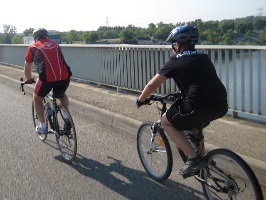 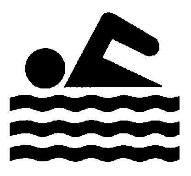 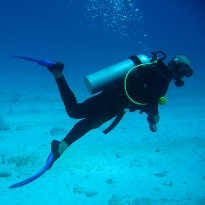 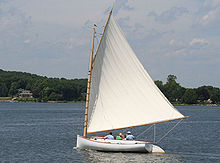 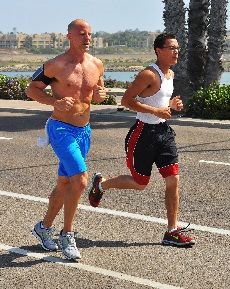 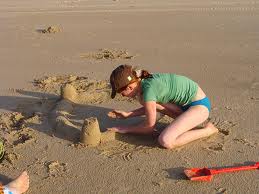 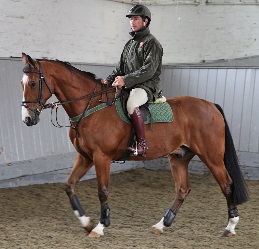 Linguistique« du », « de la », « de l’ », « des », comment ça marche ?Regarde les exemples.Entoure la bonne réponseJe fais du surf. 	=> le / la / l’ / les   surf. 
Je fais de la natation.  => le / la / l’ / les   natation
Je fais de l’équitation.  => le / la / l’ / les   équitation
Je fais des châteaux de sable. => => le / la / l’ / les   châteaux
Complète le tableau. Complète les phrasesEn été, je fais ……………. cirque.
En été, je fais …………….. foot. 
En été, je fais …………….. gâteaux.
En été, je fais …………….. escalade.
En été, je fais …………….. plongée.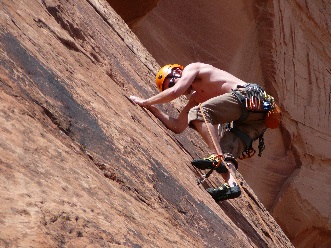 Parle de tes vacancesA) En été, qu’est-ce que tu fais en vacances ? □ Je vais à la mer.□ Je vais à la montagne.□ Je vais à la campagne.□ Je vais en ville.□ Je reste chez moi. B) En été, en vacances, qu’est-ce que tu fais ? Dessine ce que tu fais en été. Déplace-toi dans la classe. Demande à tes camarades «  En été, qu’est-ce que tu fais ? ». Réponds à leur question. Montre ton dessin pour expliquer.ThèmesLes vacances
Les loisirs
L’été
Le cinéma français
Idées d’exploitations pédagogiquesObjectifs communicatifsParler de ses vacancesKommunikative færdighederIdées d’exploitations pédagogiquesObjectifs linguistiques Le verbe « faire »
Les articles partitifs : du, des, de la, de l’Le vocabulaire des loisirs Sprog og sprogbrugIdées d’exploitations pédagogiquesObjectifs culturels Découvrir un film françaisDécouvrir le « Petit Nicolas », personnage très connu des petits françaisKultur- og samfundsforholdIdées d’exploitations pédagogiquesStratégie métacognitive Acquérir du vocabulaire et renforcer ses connaissances grammaticales de la langue française en s’appuyant sur un support authentiqueSprogtilegnelseTemps 60 minutesFormeMasculin singulierduFéminin singulier Voyelle ou « h muet »Pluriel